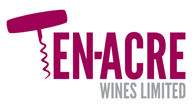 Everyday Wine List – mid-April 2021A hand-picked list of wines to suit all budgets and occasions and ready for immediate delivery, although there will, inevitably, be occasional stock shortages, vintage changes and new arrivals.   Unfortunately, owing to the current situation, there are sometimes longer delays than would normally be expected between wines arriving into our bond, and then being made available for delivery, for which I apologise in advance.  Due to the dramatic increase in shipping costs brought about by Brexit there will, inevitably, be price increases although I will endeavour to keep these to a minimum, I am also seeking out new, exciting wines to enhance the list.The wines are priced by the case but may be bought in 3s or 6s. Delivery within England is free for orders of 12 bottles or more over £200, otherwise £10 (delivery to other parts of the UK will be charged at cost).  Delivery will be charged at £20 for all orders less than 12 bottles or at cost, whichever is the greater. All wines offered subject to remaining available.  Do not hesitate to get in touch should you need more information or guidance when making your selection.Best wishes, stay safe and drink well!Brian PeacockDirectorTerms & ConditionsDelivery and/or transfer charges will be charged at cost for all orders.  Bond Transfer charges are £10.00 + Vat or at cost, whichever is the greater per consignment.  All prices are GBP for 12x75cl bottles or equivalent and offered duty paid exclusive of Vat, or Under Bond UK as indicated.  All Duties and taxes will be charged at the current rate and must be paid before wine bought under bond can be delivered outside of the bonded warehouse system.  All warehouse handling charges will be passed on at cost. Risk and responsibility for the stock passes to the buyer upon collection by or delivery to the buyer, their agent or their warehouse.  All wines offered subject to remaining available and we reserve the right to cancel any order without notice or liability.  We do not offer a full retail service as we are wholesalers.  Identification may be required to prove that the purchaser is of legal age to purchase or receive alcohol.  Title to all wines shall remain with Ten-Acre Wines Limited until all sums due are paid in full. Payment accepted by bank transfer or most major credit cards. E & OE VintageSizeWineProducerPrice £  Per Bottle (75cl,50cl or 100cl) inc. Vat.  Case Price 12 x 75cl, 100cl, 50clor 6 x 150cl  5% Whole case discount available subject to availabilityArgentina - White201975clChardonnayManos Negras14.25171.00Argentina - Red201875clMalbec (Temporarily OOS)Manos Negras14.95179.40201875clStone Select MalbecManos Negras17.50210.00Australia, South Australia - White201675cl‘Louis' Eden Valley SemillonHenschke23.95287.40201975cl‘Julius' Eden Valley RieslingHenschke29.95359.40Australia, South Australia - Red201775cl‘Henry's Seven’ Barossa Shiraz BlendHenschke26.50318.00France - Champagne and Sparkling WineNV75clChampagne  Blanche Brut Bauget-Jouette29.95359.40NV75clBlanc de Blancs, Burgundy Charles Pelletier12.95155.40NV75clChampagne 1er Cru Blanc de BlancsVeuve Fourny36.50438.00NV75clChampagne 1er Cru Rose Veuve Fourny39.95479.40NV75clChampagne Jean de Villaré NV BrutJean de Villaré 29.95359.40NV75clBrut ReservePol Roger 41.25495.00France - Alsace White201775clMuscat d'AlsaceCharles Baur16.95203.40201675clRiesling d'AlsaceCharles Baur15.95191.40France - Bordeaux Red202075clLe Mal' Malbec/Cabernet (Bio, sans sulphite), Château BeynatCastillon13.95167.40201775clChâteau Bechereau La Vallée, Lalande de PomerolLalande de Pomerol18.95227.40201575clChâteau Beard La ChapelleSaint Émilion Grand Cru26.50318.00201675clChâteau Cailloux de ByMédoc13.95167.40201675clChâteau Fourcas Dupré Listrac-Médoc19.95239.40201675clChâteau La Tour de ByMédoc21.95263.40France - Chablis201875clChablisGilles et Nathalie Fèvre18.95227.40201875clChablis 1er Cru VaulorentGilles et Nathalie fevre31.95383.40France - Beaujolais201675clBrouillyDrouhin, Hsp de Belleville18.95227.40201975clFleurieDom. De la Madone16.95203.40France - Burgundy White201875clGivry BlancBachey-Legros22.95275.40201875clSantenay Sous la RocheBachey-Legros28.95347.40201875clMacon Blanc 'Aux Bois d'Allier'Christophe Cordier17.50210.00201875clPouilly-Fuissé ‘Clos Reyssié’ Marcel Couturier24.95299.40201775clBourgogne Blanc Terroir Noble (oos)Vincent Girardin18.95227.40France - Burgundy Red201975clMaranges Rouge Vieilles VignesBachey-Legros23.95287.40201775clSantenay Les Charmes Bachey-Legros26.95323.40201675clMercurey 1er Cru Les Champs MartinDom. Jacqueson37.95455.40201875clRully Rouge 1er Cru Les ClouxDom. Jacqueson28.95347.40201875clMercurey Vieilles VignesDom. Raquillet26.95323.40France - Loire Rosé201875clSancerre RoséC & F Berthier19.95239.40201975clSancerre RoséAndré Dezat19.95239.40France - Loire White201975clSancerre BlancAndré Dezat19.95239.40201975clPouilly-FuméDomaine Thibault18.95227.40201875clCoteau du Giennois Terre de Silex C & F Berthier19.95239.40201875clSancerre BlancC & F Berthier21.95263.40201875clQuincyChevilly14.95179.40France - Provence Rosé201975clCoteaux Varois Rosé - New VintageCh. Routas12.95155.40France - Northern Rhône White201975clViognier, Collines RhodaniennesMartin Clerc16.95203.40201775clCondrieuMartin Clerc36.95443.40France - Northern Rhône Red201875clSyrah, Collines RhodaniennesMartin Clerc14.50174.00200575clCôte RôtieB & D Duclaux39.58475.00200775clCôte RôtieB & D Duclaux41.25495.00200975clCôte RôtieB & D Duclaux41.25495.00France - Southern Rhône White201975clCDRV Rasteau 'La Ponce' BlancDom. des Escaravailles16.95203.40201875clCȏtes du Rhȏne Blanc Reserve (organic)Dom. Grand Veneur12.95155.40France - Southern Rhône Red201775clChâteauneuf-du-PapeChâteau Fargueirol24.95299.40201875clGigondas 'les Fouilles' Dom. Burle21.95263.40201875clGigondas Pallieroudas Dom. Burle19.95239.40201675clLirac Classique RougeDom. de la Rocaliere16.95203.402017/1875clLa Ponce CDRV Rasteau RougeDom. des Escaravailles19.95239.40200975clChâteauneuf-du-Pape 'Les Origines'Dom. Grand Veneur37.50450.00201875clCȏtes du Rhȏne Dom..  Alary14.95179.40201875clCȏtes du Rhȏne Reserve (organic)Dom.. Grand Veneur12.95155.40Germany - Red201575clMayschoss Pinot NoirJosten and Klein31.95383.40201675clSchweigen Pinot Noir (limited quantity)Friedrich Becker36.95443.40Italy - ProseccoNV75clProsecco di Valdobbiadene Spumante Col dell'OrsoAgricola Frozza18.95227.40NV75clProsecco di Valdobbiadene Spumante Rive di ColbertaldoAgricola Frozza19.95239.40Italy - White 201975clMeriggio BiancoAz. Agr. Fontodi23.95287.40201975clPinot Bianco Classico, Alto-AdigeCantina Terlano17.95215.40201975clSauvignon Blanc Winkl, Alto-AdigeCantina Terlano22.95275.40201975clTerlano Classico, Alto-AdigeCantina Terlano20.95251.40201875clPinot Grigio, FriuliDi Lenardo13.50162.00201975clGavi di Gavi, PiemonteFrancesco Rinaldi18.95227.40201975clSoave ClassicoPieropan16.95203.40Italy - Red201875clChianti Classico  Fontodi27.95335.40201975clValpolicello ClassicoLa Salette15.50186.00201675clBarbaresco Produttori del Barbaresco38.95467.40201975clLanghe NebbioloProduttori del Barbaresco24.95299.40201675clCarema ClassicoProduttori del Carema23.95287.40201675clCarema Classico RiservaProduttori del Carema31.00372.00201775clChianti Classico  Rocca di Montegrossi21.95263.40201575clSchioppettinoRonchi di Cialla38.95467.40201075clBrunello di MontalcinoTenuta Caparzo39.95479.40201975clRosso di MontalcinoTenuta Caparzo16.95203.40201975clSangiovese IGTTenuta Caparzo11.95143.40New Zealand Red201775clHunting Hill Pinot Noir, AucklandKumeu River24.95299.40New Zealand White201975clMarlborough Sauvignon BlancStanley Estate16.95203.40201975clVillage ChardonnayKumeu River13.95167.40201875clEstate ChardonnayKumeu River22.95275.40Portugal White201875clFeitoria Branco, DouroLavradores de Feitoria11.95143.40201875clVinho Verde Branco, Vinho VerdeQuinta da Raza10.50126.00201975clBeyra BrancoRui Madeira12.95155.40Portugal - Rose201875clVinho Verde Rose, Vinho Verde   BIN ENDQuinta da Raza10.50126.00Portugal - Red201875clBastardo, DouroConceito Vinhos28.50342.00201775clRedoma TintoNiepoort37.50450.00201675clVinha do Mouro Tinto, AlentejoQuinta do Mouro14.95179.40201875clBeyra Reserva TintoRui Madeira16.95203.40201875clBeyra TintoRui Madeira12.95155.40Portugal - FortifiedNV50clThe Atlantic Rainwater  50cl, MadeiraBarbeito18.95227.40NV75clDUM Ruby PortNiepoort16.95203.40South Africa - White201875clFive Soldiers ChardonnayRustenberg32.95395.40201975clStellenbosch ChardonnayRustenberg14.95179.40South Africa - Red201875clJohn X MerrimanRustenberg14.95179.40201775clPeter Barlow CabernetRustenberg29.95359.40201975clPecan Stream Pebble Hill Red BlendWaterford Estate12.95155.40Spain - Red201575clSeleccion EspecialBodegas Muga26.95323.40201575clTinto Reserva, RiojaBodegas Muga18.95227.40201875clDos Dedos de FrenteEl Escoces Volante27.50330.00201475clNino Mamanda Old Vine GarnachaEsteban Martin13.95167.40201875clUlula Garnacha/Syrah oaked, AragonEsteban Martin9.95119.40201175clGran ReservaLopez de Haro18.95227.40201775clTinto CrianzaLopez de Haro10.95131.40Spain - White201975clGundian Albarino, Galicia  Adega Valdes14.95179.40201975clNino Mamanda Barrel Fermented ChardonnayEsteban Martin13.95167.40Spain - Navara RosadoNV25clRosado Can (per 48 x 25cl)  BIN ENDArtadi3.25